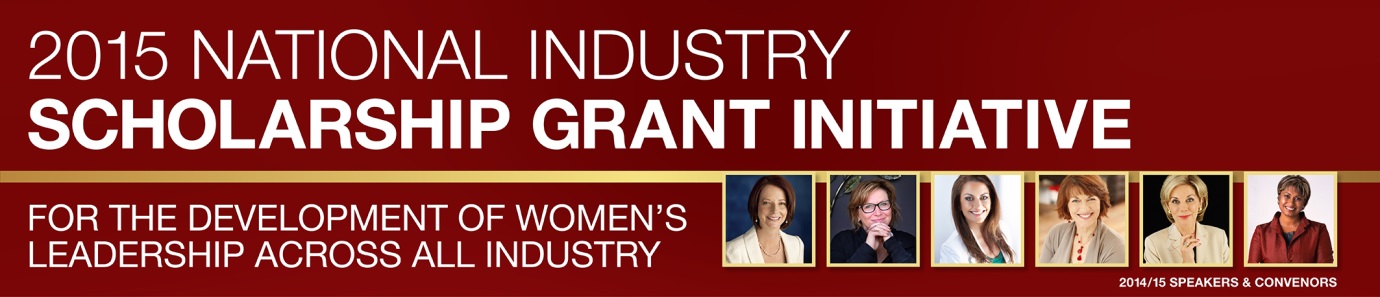 FUNDING GRANTS FOR WOMEN IN THE EDUCATION SECTORIn 2015 Women & Leadership Australia is administering a national initiative to support the development of female leaders across all sectors. From March 2015 the initiative will provide women in the Education Sector with grants for leadership development. More specifically, grant applications are open to women employed in the Education Sector at three levels. Please click on the preferred program link for program and Grant Application details.Senior Management and Executive level Women Leaders can apply for $11,000 Individual Grants to undertake the Advanced Leadership Program.Women Managers can apply for $4,500 Individual Grants to undertake the Accelerated Leadership Performance Program.Women at all management levels can apply for a limited allocation of subsidised seats to attend the Australian Women’s Leadership Symposium in the following locations:Adelaide      Brisbane      Canberra      Melbourne      Perth      Sydney     Darwin     HobartShould you wish to discuss the initiative in more detail please contact Shreya Aggarwal at the office of the National Industry Scholarship Program, Australian School of Applied Management on 03 9270 9000 or via SAggarwal@asam.edu.au